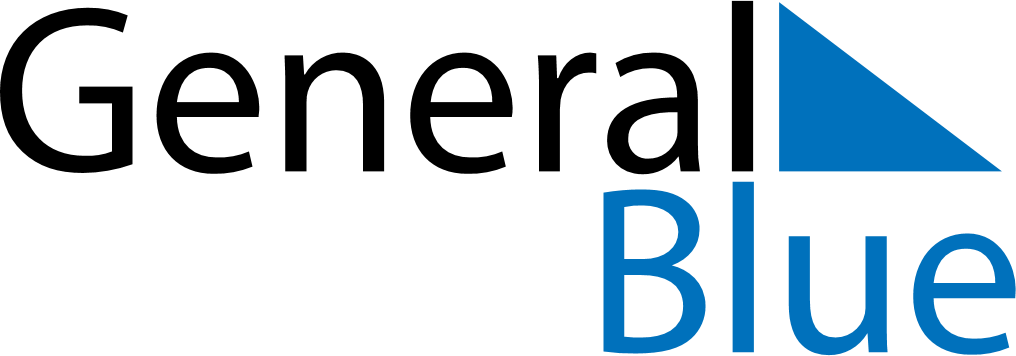 October 2024October 2024October 2024October 2024October 2024October 2024East Lansing, Michigan, United StatesEast Lansing, Michigan, United StatesEast Lansing, Michigan, United StatesEast Lansing, Michigan, United StatesEast Lansing, Michigan, United StatesEast Lansing, Michigan, United StatesSunday Monday Tuesday Wednesday Thursday Friday Saturday 1 2 3 4 5 Sunrise: 7:35 AM Sunset: 7:19 PM Daylight: 11 hours and 44 minutes. Sunrise: 7:36 AM Sunset: 7:18 PM Daylight: 11 hours and 41 minutes. Sunrise: 7:37 AM Sunset: 7:16 PM Daylight: 11 hours and 38 minutes. Sunrise: 7:38 AM Sunset: 7:14 PM Daylight: 11 hours and 36 minutes. Sunrise: 7:39 AM Sunset: 7:12 PM Daylight: 11 hours and 33 minutes. 6 7 8 9 10 11 12 Sunrise: 7:40 AM Sunset: 7:11 PM Daylight: 11 hours and 30 minutes. Sunrise: 7:42 AM Sunset: 7:09 PM Daylight: 11 hours and 27 minutes. Sunrise: 7:43 AM Sunset: 7:07 PM Daylight: 11 hours and 24 minutes. Sunrise: 7:44 AM Sunset: 7:06 PM Daylight: 11 hours and 21 minutes. Sunrise: 7:45 AM Sunset: 7:04 PM Daylight: 11 hours and 18 minutes. Sunrise: 7:46 AM Sunset: 7:02 PM Daylight: 11 hours and 16 minutes. Sunrise: 7:47 AM Sunset: 7:01 PM Daylight: 11 hours and 13 minutes. 13 14 15 16 17 18 19 Sunrise: 7:48 AM Sunset: 6:59 PM Daylight: 11 hours and 10 minutes. Sunrise: 7:50 AM Sunset: 6:57 PM Daylight: 11 hours and 7 minutes. Sunrise: 7:51 AM Sunset: 6:56 PM Daylight: 11 hours and 4 minutes. Sunrise: 7:52 AM Sunset: 6:54 PM Daylight: 11 hours and 2 minutes. Sunrise: 7:53 AM Sunset: 6:52 PM Daylight: 10 hours and 59 minutes. Sunrise: 7:54 AM Sunset: 6:51 PM Daylight: 10 hours and 56 minutes. Sunrise: 7:56 AM Sunset: 6:49 PM Daylight: 10 hours and 53 minutes. 20 21 22 23 24 25 26 Sunrise: 7:57 AM Sunset: 6:48 PM Daylight: 10 hours and 50 minutes. Sunrise: 7:58 AM Sunset: 6:46 PM Daylight: 10 hours and 48 minutes. Sunrise: 7:59 AM Sunset: 6:45 PM Daylight: 10 hours and 45 minutes. Sunrise: 8:00 AM Sunset: 6:43 PM Daylight: 10 hours and 42 minutes. Sunrise: 8:02 AM Sunset: 6:42 PM Daylight: 10 hours and 40 minutes. Sunrise: 8:03 AM Sunset: 6:40 PM Daylight: 10 hours and 37 minutes. Sunrise: 8:04 AM Sunset: 6:39 PM Daylight: 10 hours and 34 minutes. 27 28 29 30 31 Sunrise: 8:05 AM Sunset: 6:37 PM Daylight: 10 hours and 31 minutes. Sunrise: 8:07 AM Sunset: 6:36 PM Daylight: 10 hours and 29 minutes. Sunrise: 8:08 AM Sunset: 6:34 PM Daylight: 10 hours and 26 minutes. Sunrise: 8:09 AM Sunset: 6:33 PM Daylight: 10 hours and 24 minutes. Sunrise: 8:10 AM Sunset: 6:32 PM Daylight: 10 hours and 21 minutes. 